پـرسشنـامه NEOPI-R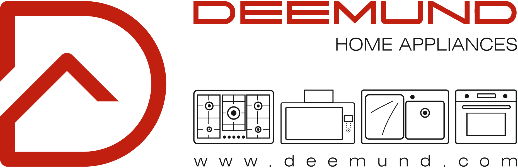 نـام: ..................................... نام خانوادگی: .......................................... تاریخ: ..................................در پاسخ دادن به هر سوال باید احساسات و رفتار عادی و عمومی خود را در نظر بگیرید . پاسخ دادن به تمام سوالات الزامی میباشد. لطفاً دور عدد گزینه درست دایره بکشید و در صفحه آخر جمع اعداد سوالات خواسته شده را وارد نمایید.لطفـاً جمع اعداد سوالات خواسته شده را در جدول زیر وارد نمایید.نام: ..........................................  نام خانوادگی: ...............................................  تاریخ: .........................................پــرسش هـا کاملاً موافقموافقبیتفاوتمخالفکاملاً مخالف□ 1. من آدم نگرانی هستم543212. من دوست دارم همیشه آدم های زیادی دور و برم باشند543213. من دوست ندارم وقتم را با خیالبافی هدر بدهم12345 4. من سعی می کنم با دیگران خوش رفتار و مؤدب باشم543215. من چیزهای خودم را مرتب و پاکیزه نگه می دارم54321□ 6. من اغلب خودم را کمتر از دیگران حس میکنم54321 7. من لبخند زدن به دیگــران و بیرون رفتن با آنها را کار آسانی میدانم54321 8. من وقتـی روش درست انجام یک کار را پیـدا کنم بـه همـان میچسبم و ادامه میدهم12345 9. من اغلب با اعضای خانواده بگومگو دارم.1234510. من به خوبی میتوانم طوری برنامهریزی کنم که کارهایم به موقع انجام شوند54321□ 11. وقتی من زیر بار یک استـرس بـزرگ هستم بعضی مـواقع احسـاس میکنم دارم از هم میپاشم54321 12. من اغلب نمیتوانم ارائهای را که میخواهم در جمع به خوبی انجام دهم12345 13. نگاه کردن به نظم حاکم بر طبیعت و زیبایی هنرها برای من بسیار جالب است.54321 14. بعضی از مردم من را آدم خودخواهی میدانند1234515.من در کارهایم خیلی با برنامه نیستم12345□ 16. من به ندرت احساس تنهایی و دلافسردگی میکنم12345 17. من واقعا از صحبت کردن با دیگران لذت میبرم54321 18. من معتقدم که اگر به دانشجویان اجازه بدهند که به سخنرانیهای بحث برانگیز و متناقص گوش دهند، آنها سردرگم و گمراه میشوند12345 19. من بیشتر ترجیح میدهم که با دیگران همکاری کنم تا با آنها رقابت کنم5432120. من سعی میکنم وظایفی که بر عهدهام هست را با وجدان کاری انجام دهم54321□ 21. حس میکنم اغلب اوقات دچار تنش و وحشتزدگی هستم54321 22. من ترجیح میدهم در جایی باشم که فعالیت وجود داشته باشد54321پــرسش هـا کاملاً موافقموافقبیتفاوتمخالفکاملاً مخالف 23. خواندن یک شعر تأثیر ناچیزی بر من دارد یا این که اصلاً تأثیری ندارد12345 24. معمولاً من در مورد مقاصد دیگران بدگمان و عیبجو هستم1234525. من دارای اهداف مشخصی هستم و برای این اهداف برنامه دارم54321□ 26. من بعضی وقتها کاملاً احساس بیارزشی میکنم54321 27. من معمولاً ترجیح میدهم کارها را به تنهایی انجام دهم12345 28. من اغلب از بازی کردن با نظریهها و افکار انتزاعی لذت میبرم54321 29. من عقیـده دارم که اکثر مردم اگر به آنها اجازه داده شود میخواهند از آدم امتیاز به دست آورند1234530. من قبل از شروع هر کاری وقت زیادی را تلف میکنم12345□ 31. من به ندرت خودم را ترسو یا مضطرب میدانم12345 32. من اغلب احساس میکنم که پر از نیرو و انرژی هستم54321 33. من به ندرت متوجه میشوم که احساساتم در محیطهای مختلف فرق میکند1234534. بیشتر مردمانی را که میشناسم مرا دوست دارند5432135. من برای دستیابی به اهداف خودم سخت تلاش میکنم54321□ 36. اغلب از نحوه برخورد دیگران با من عصبانی میشوم54321 37. من آدم بشاش و دارای روحیه بالایی هستم54321 38. من معتقدم که برای اخذ تصمیم درباره موضوعات اخلاقی باید به مقامات دینی خودمان اقتدا کنیم1234539. بعضی از افراد فکر میکنند من آدم سرد و حسابگری هستم1234540. وقتی به انجام کاری متعهد میشوم مردم میتوانند همیشه مطمئن باشند که کار را پیگیری میکنم54321□ 41. اغلب وقتی کارها طبق نقشه پیش نمیرود یا اشتبـاه از آب در میآید احساس دلسردی میکنم و میخواهم آن را نیمه تمام رها کنم 54321 42. من آدم خوش بینی نیستم12345 43. گـاهی وقتی که شعری میخوانم یا به یک اثـر هنری نگـاه میکنم یک حالت یأس یا موجی از برافروختگی را در خودم تجربه میکنم5432144. من در رفتار و نظر خود آدم سخت و بیانعطافی هستم1234545. گاهی آن قدری که خودم میخواهم، قابل اعتماد نیستم12345□ 46. من به ندرت افسرده یا غمگین میشوم12345 47. همه زندگی و کارهای من با سرعت طی میشوند54321 48. من علاقهای به تأمل و تفکر در مورد ماهیت جهان یا وضعیت انسان ندارم1234549. اغلب سعی میکنم با فکر و با ملاحظه باشم5432150. من آدم سازنده و مولدی هستم که همیشه کارها را به ثمر میرساند54321□ 51. من اغلب احساس درماندگی میکنم و میل دارم شخص دیگری مسائلم را حل کند54321 52. من شخص بسیار فعالی هستم54321پــرسش هـا کاملاً موافقموافقبیتفاوتمخالفکاملاً مخالف 53. من خیلی کنجکاو هستم 54321 54. من اگر اشخاصی را دوست نداشته باشم از آنها پنهان نمیکنم1234555. به نظر نمیرسد هرگز بتوانم کارهای خود را نظم و ترتیب بدهم12345□ 56. بعضی وقتها من طوری احساس خجالت میکنم که دلم میخواهد خودم را از دیگران پنهان کنم54321 57. من ترجیح میدهم راه خودم را بروم تا اینکه رهبر دیگران باشم12345 58. من اغلب از بازی کردن با نظریهها و افکار انتزاعی لذت نمیبرم1234559. اگر نیاز باشد من حاضرم از افراد دیگر برای رسیدن به مقاصد خودم استفاده کنم1234560. من سعی میکنم کارهایم در حد عالی باشد54321شمــاره سـوال هاجمـع56،51،46،41،36،31،26،21،16،11،6،1 (روان نژندی)□57،52،47،42،37،32،27،22،17،12،7،2 (درونگرایی-برونگرایی) 58،53،48،43،38،33،28،23،18،13،8،3 (اشتیاق تجارب تازه)59،54،49،44،39،34،29،24،19،14،9،4 (توافق پذیری) 60،55،50،45،40،35،30،25،20،15،10،5 (وظیفه شناسی)